1.1	рассмотреть дополнительные распределения спектра подвижной службе на первичной основе и определение дополнительных полос частот для Международной подвижной электросвязи (IMT), а также соответствующие регламентарные положения в целях содействия развитию применений наземной подвижной широкополосной связи в соответствии с Резолюцией 233 (ВКР-12);Предложения европейских стран по невнесению изменений 
в распределения службам в Статье 53800−4200 МГцВведениеПолоса 3800−4200 МГц распределена фиксированной и фиксированной спутниковой (космос-Земля) службам на первичной основе во всех Районах МСЭ-R.Эта полоса широко используется ФСС во многих странах мира, и такие организации, как ИКАО, ИМО и ВМО опираются на ФСС в этой полосе. Исследования совместного использования частот показывают, что в случае типового повсеместного развертывания земных стаций ФСС или при отсутствии индивидуального лицензирования совместное использование частот IMT-Advanced и ФСС в одном и том же географическом районе практически неосуществимо, потому что невозможно гарантировать минимальное расстояние разнесения. Ввиду этого европейские страны не поддерживают первичное распределение подвижной службе и определение для IMT в этой полосе частот.СТАТЬЯ 5Распределение частотРаздел IV  –  Таблица распределения частот
(См. п. 2.1)

NOC	EUR/9A1A5/12700–4800 МГцОснования:	Эта полоса широко используется фиксированной спутниковой службой. Практически неосуществимо совместное использование частот IMT или подвижной широкополосной службой и фиксированной спутниковой службой. Потенциал глобального согласования для IMT или подвижной широкополосной службы отсутствует.Имеются дополнительные предложения, касающиеся полосы 3400−3800 МГц (см. Дополнительный документ 2 к Дополнительному документу 1 к Документу 9).______________Всемирная конференция радиосвязи (ВКР-15)
Женева, 2–27 ноября 2015 года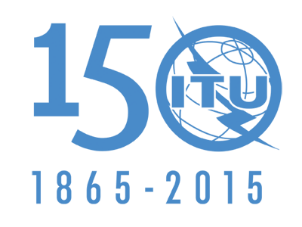 МЕЖДУНАРОДНЫЙ СОЮЗ ЭЛЕКТРОСВЯЗИПЛЕНАРНОЕ ЗАСЕДАНИЕДополнительный документ 5
к Документу 9(Add.1)-R24 июня 2015 годаОригинал: английскийОбщие предложения европейских странОбщие предложения европейских странПРЕДЛОЖЕНИЯ ДЛЯ РАБОТЫ КОНФЕРЕНЦИИПРЕДЛОЖЕНИЯ ДЛЯ РАБОТЫ КОНФЕРЕНЦИИПункт 1.1 повестки дняПункт 1.1 повестки дняРаспределение по службамРаспределение по службамРаспределение по службамРайон 1Район 2Район 3...3 500–3 700ФИКСИРОВАННАЯФИКСИРОВАННАЯ СПУТНИКОВАЯ 
(космос-Земля)ПОДВИЖНАЯ, за исключением воздушной подвижнойРадиолокационная  5.4333 500–3 600ФИКСИРОВАННАЯФИКСИРОВАННАЯ СПУТНИКОВАЯ 
(космос-Земля)ПОДВИЖНАЯ, за исключением воздушной подвижной  5.433AРадиолокационная  5.4333 600–4 200ФИКСИРОВАННАЯФИКСИРОВАННАЯ СПУТНИКОВАЯ 
(космос-Земля)Подвижная3 600–3 700ФИКСИРОВАННАЯФИКСИРОВАННАЯ СПУТНИКОВАЯ 
(космос-Земля)ПОДВИЖНАЯ, за исключением воздушной подвижнойРадиолокационная  5.4353 600–4 200ФИКСИРОВАННАЯФИКСИРОВАННАЯ СПУТНИКОВАЯ 
(космос-Земля)Подвижная3 700–4 200ФИКСИРОВАННАЯФИКСИРОВАННАЯ СПУТНИКОВАЯ (космос-Земля)ПОДВИЖНАЯ, за исключением воздушной подвижной3 700–4 200ФИКСИРОВАННАЯФИКСИРОВАННАЯ СПУТНИКОВАЯ (космос-Земля)ПОДВИЖНАЯ, за исключением воздушной подвижной